Администрация Пьянковского сельсоветаБелозерского района Курганской областиПОСТАНОВЛЕНИЕот  «01»  февраля  2017 года  № 4                          с.ПьянковоОб утверждении стоимости гарантированного перечняуслуг по погребению на территорииПьянковского сельсоветаВ соответствии с Федеральными законами от 6 октября 2003 года №131-ФЗ «Об общих принципах организации местного самоуправления в Российской Федерации», от 12 января 1996 года № 8-ФЗ «О погребении и похоронном деле», постановлением Правительства Российской Федерации от 12 октября 2010 года № 813 «О сроках индексации предельного размера стоимости услуг, предоставляемых согласно гарантированному перечню услуг по погребению, подлежащей возмещению специализированной службе по вопросам похоронного дела, а также предельного размера социального пособия на погребение», руководствуясь Уставом Пьянковского сельсовета, Администрация Пьянковского сельсоветаПОСТАНОВЛЯЕТ:Утвердить стоимость гарантированного перечня услуг по погребению на территории  Пьянковского сельсовета, согласно приложению к данному постановлению.2.Признать утратившим силу постановление Администрации Пьянковского  сельсовета от 15 июня 2016 гола № 24 «Об утверждении стоимости гарантированного перечня услуг по погребению на территории Пьянковского сельсовета».3. Обнародовать настоящее Постановление в Пьянковской сельской библиотеке и на информационных стендах Администрации Пьянковского сельсовета в населенных пунктах с.Пьянково и д.Малый Камаган и на официальном сайте Администрации Пьянковского сельсовета.4.Контроль за выполнением настоящего постановления оставляю за собой. Глава Пьянковского сельсовета                                                  Н.В. СоколовПриложение к постановлению             Администрации Пьянковского сельсовета от  «01» февраля  2017 года № 4«Об утверждении стоимости гарантированного перечня услуг по погребению на территории Пьянковского сельсовета»Стоимость услуг,предоставляемых согласно гарантированному перечню услуг по погребению на территории Пьянковского сельсовета, оказываемых супругу, близким родственникам, законному представителю или иному лицу, взявшему на себя обязанность осуществить погребение умершегоСтоимость услуг,предоставляемых согласно гарантированному перечню услуг по погребению натерритории Пьянковского  сельсовета при погребении умерших (погибших), не имеющих супруга, близких родственников, иных родственников либо законногопредставителя.       Заместитель Главы Пьянковского сельсовета                                                                        Т.Г. Красношеина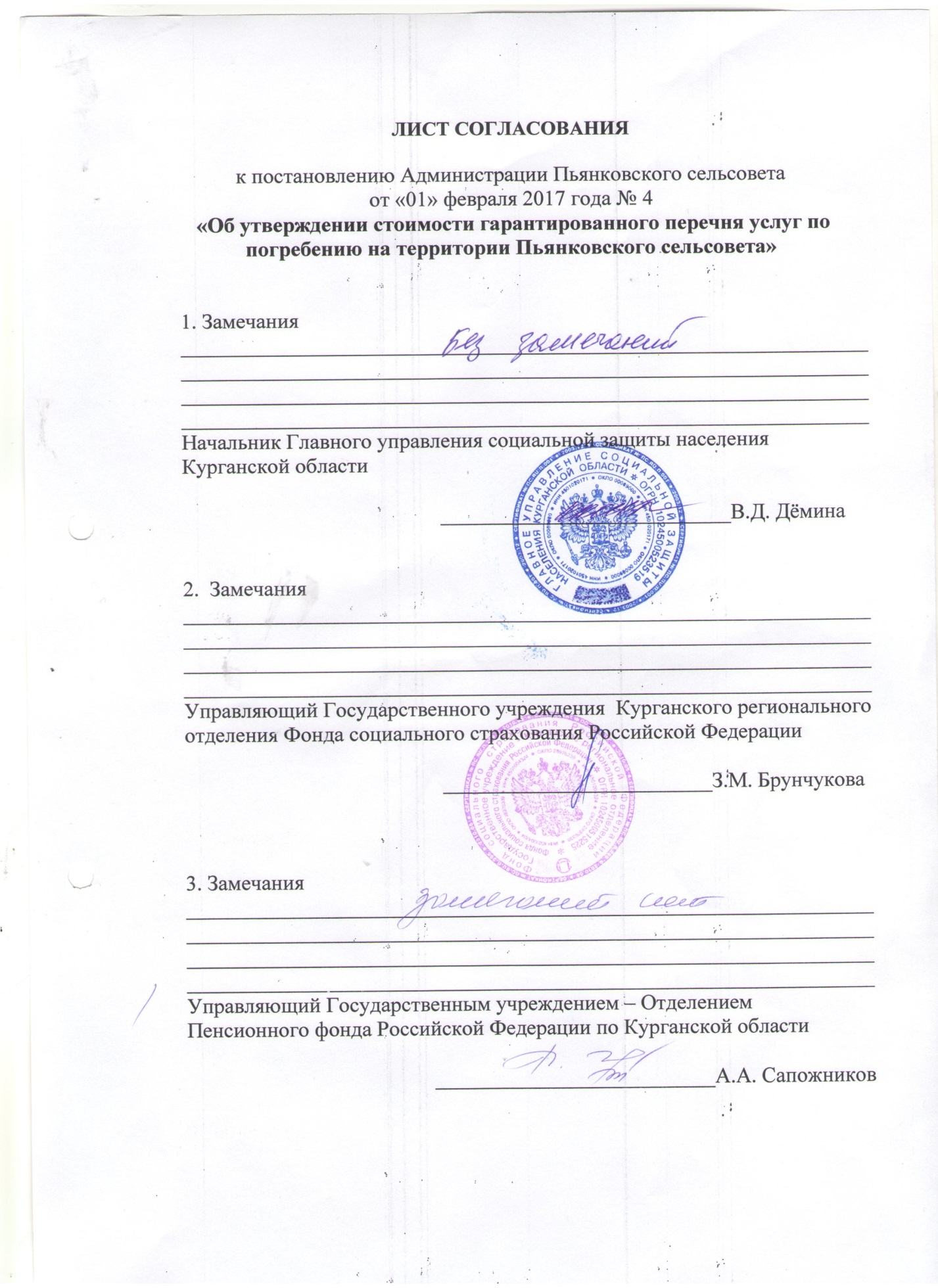 Наименование  услугСтоимость  услуги,  руб. Оформление документов, необходимых для погребениябесплатноПредоставление и доставка гроба и других предметов, необходимых для погребения2696,59Перевозка тела (останков) умершего на кладбище (в крематорий)700Погребение (Кремация с последующей выдачей урны с прахом)3000ИТОГО:6396,59№ п/пСтоимость№ п/пНаименование услугиуслуги, руб.1Оформление документов, необходимых для погребениябесплатно2Облачение тела 2503Предоставление и доставка гроба и других предметов, необходимых для погребения2446,594Перевозка тела умершего на кладбище (в крематорий)7005Погребение3000ИТОГО6396,59